HILLCREST REDEVELOPMENT MASTER PLANCOMMUNITY ADVISORY COMMITTEE (CAC)Co-chairs Anne DeJoy and Linda Martinez-HigginsMeeting #14 SummaryMay 18, 2021, 5:30-7:00pmvia TeamsCAC members in attendance: Anne DeJoy, Linda Martinez-Higgins, Rachel Finazzo Doll, Osman Egal, Ethan Osten, Tiffany Scott-Knox, Tong Thao, James Westin.Others: Bill Dermody, Mike Richardson (City of Saint Paul staff); Andrew Dresdner, Mo Convery, Regina Flanagan (City’s consultants); Kathryn Sarnecki, George Hoene, Monte Hilleman (Port Authority staff) James Soltis (Port Authority’s consultant)Welcome/Roll Call/Meeting ProtocolCo-Chair Anne DeJoy called the meeting to order and laid out protocol for speaking during the meeting. Community Engagement SummaryBill Dermody presented a summary of recent community engagement.  A CAC member commented that the “uninspiring” comment heard might change if people had seen the Port Authority’s presentations on public art/murals and carbon-free/LEED, which the CAC saw last month.  Monte Hilleman commented that this project is at an earlier stage than Highland Bridge, so it does not have the same level of graphics.  They will have similar 3D graphics later in the process.  A CAC member said it was a very comprehensive summary and reflected much of what he’s heard through the grapevine.  A CAC member expressed appreciation for the information on who was reached through this engagement.  A CAC member asked if the CAC should respond to the letter from early April from the District 5 Payne Phalen Community Council that suggested taking more time with the master plan to allow for more engagement.  Bill noted that the letter was addressed to the City Council, so the CAC does not need to respond.  He also noted that at the time of the East Side Freedom Library events, the City had done very little engagement, and people might not have been aware of what has happened since then.Upcoming St. Paul Port Authority/Ward 6/Greater East Side Community Council community engagementKathryn Sarnecki said that at the upcoming May 22 and 25 events they hope to present information like the “design aesthetic”/murals presentation and the LEED for Communities details, and then have discussions with the community.  Focus groups on various topics like housing, jobs, and parks will follow.  Monte Hilleman commented that as the City-led master plan engagement is wrapping up, the developer engagement is just starting and will continue for years into the future, in collaboration with the Councilmember’s office and the District 2 Council.  Bill Dermody said that the upcoming events were shared with the CAC via email and can be shared again this Friday.  Monte said they’re planning for 100 to 150 people at Saturday’s event at Hayden Heights Park under the tent.  Their engagement will not stop at the planning stage.Upcoming Master Plan scheduleBill Dermody presented key upcoming dates in the master plan process.ADJOURNED at 6:20pmDEPARTMENT OF PLANNING & ECONOMIC DEVELOPMENTNicolle Goodman, Director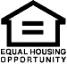 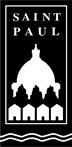 CITY OF SAINT PAUL	25 West Fourth Street, Ste. 1400	Melvin Carter, Mayor	Saint Paul, MN 55102CITY OF SAINT PAUL	25 West Fourth Street, Ste. 1400	Melvin Carter, Mayor	Saint Paul, MN 55102CITY OF SAINT PAUL	25 West Fourth Street, Ste. 1400	Melvin Carter, Mayor	Saint Paul, MN 55102